-------------------------------------------------Ja, ik word tot wederopzegging lid van de Club van 50 en steun zo het doel om met name ondersteuning te geven aan de jeugd van VV Oosterhout.Het bedrag van € 50,-- kan overgemaakt worden op banknummer NL33RABO0123791178 t.n.v. Club van 50 VV Oosterhout. Het bedrag kan natuurlijk ook altijd contant door u worden voldaan aan de commissieleden van de Club van 50 (Henk Coenraadts, Arjan van Dongen, Edwin Schouten of Ad Looijmans)Dit formulier s.v.p. volledig invullen en afgeven in de kantineU kunt het ook per mail versturen naar clubvan50@vvoosterhout.nl Met veel sportieve groetenDE CLUB VAN  50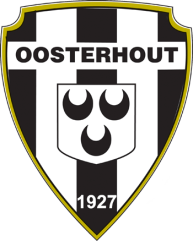 AanmeldformulierDE CLUB VAN 50NaamAdresPostcodeWoonplaatsTelefoonnummerEmailadresHandtekening